BIODATA DOSEN FAKULTAS ILMU KEOLAHRAGAAN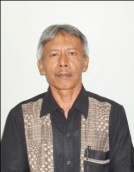 Identitas DiriRiwayat PendidikanPengalaman Penelitian Dalam 5 Tahun Terakhir (Bukan Skripsi, Tesis, Maupun Disertasi)*Termasuk Penelitian Mandiri dan  kolaborasi yang melibatkan mahasiswaTuliskan sumber pendanaan baik dari skema penelitian DIKTI maupun dari sumber lainnyaLampirkan bukti (Cover, Halaman Pengesahan)Pengalaman Pengabdian Kepada Masyarakat Dalam 5 TahunTerakhirTuliskan sumber pendanaan baik dari skema pengabdian kepada masyarakat Dikti maupun dari sumber lainnyaTermasuk partisipasi aktif dalam berbagai kegiatan-kegiatan Lampirkan bukti (Cover Laporan, Halaman Pengesahan, Surat keterangan dari LPM dan sertifikat kegiatan)Publikasi Artikel Ilmiah Dalam Jurnal/Prosiding Dalam 5 TahunTerakhir dalam dan luar negeriLampirkan bukti (Cover dan Halaman Pengesahan)Peserta/Pemakalah dalam Seminar Ilmiah/lokakarya/ pelatihan/ penataran/ workshop Dalam Luar Negeri dalam 5 TahunTerakhirLampirkan bukti (Cover Laporan, Halaman Pengesahan, dan sertifikat kegiatan)Karya buku dalam 5 TahunTerakhir Termasuk buku ajar, buku teks dan buku Lampirkan bukti (copy buku)Peroleh HKI dalam 5 Tahun TerakhirBuku Ber-ISBN dan ISSN Termasuk dalam Kategori HAKILampirkan bukti (copy buku)Penghargaan dalam 5 Tahun terakhir ( dari Pemerintah, asosiasi atau institusi kegiatan lainya)Lampirkan bukti (copy sertifikat dan SK)Keterlibatan Dalam Pengurusan Organisasi Ilmiah Dan Profesi Padang, April  2014									Dosen Ybs									(Dr. Adnan Fardi, M.Pd)Catatan: Mohon Diserahkan dalam bentuk Hard Copy dan Soft Copy 1Nama Lengkap ( Dengan Gelar)Dr. Adnan Fardi, M.Pd.2Jenis KelaminLaki-laki3Gol/Pangkat/Jabatan FungsionalIIId/Penata Tk I/Dosen4NIP/NIK/IdentitasLainnya1958120319850310025NIDN00031258056Tempat danTanggal lLahirPadang Panjang/03-12-19587E-mailAdnan_fardi@yahoo.com8Nomor Telepon/HP081267540739Alamat KantorJln. Prof. Dr. Hamka Air Tawar Padang10NomorTelepon/Faks(0751) 705990112Mata kuliah yang Diampu1. Bolabasket12Mata kuliah yang Diampu2.Statistik12Mata kuliah yang Diampu3.Metode Penelitian12Mata kuliah yang Diampu4.Teori Latihan12Mata kuliah yang Diampu5.Filsafat IlmuS-1S-2S-3Nama Perguruan TinggiIKIP PadangIKIP JakartaIKIP JakartaBidang IlmuPend. Kepelatihan OlahragaPendidikan OlahragaPendidikan OlahragaTahun Masuk – Lulus1980 – 19841985 – 19901992 – 1997Judul Skripsi/Tesis/DisertasiHubungan antara Kemampuan Loncat Raihan dan Squat Thrust secara Berselang-selang Terhadap Kemampuan Lari 2400 MeterPengembangan Instrumen Motivasi AtletNo.TahunJudul PenelitianPendanaanPendanaanNo.TahunJudul PenelitianSumber*Jml (Juta Rp)20132014Keterampilan Mahasiswa FIK UNP dalam Mengikuti Program Pengalaman Lapangan Kependidikan Pada Sekolah-sekolah SMP dan SMA Sederajat di Sumatera Barat Validasi Penelitian DIPA UNP50No.TahunJudul Pengabdian Kepada MasyarakatPendanaanPendanaanNo.TahunJudul Pengabdian Kepada MasyarakatSumber*Jumlah2011Pelatihan Pembelajaran Renang Gaya                                                    Dada Pada Guru Penjasorkes   Kota Padang PanjangDIPA UNP7,5 2012Jury Cabang Olahraga Dayung pada Pekan Olahraga Provinsi Sumatera Barat2013Ketua Pelaksana Cabang Bridge Pekan Olahraga Kota PadangKONINo.Judul Artikel IlmiahNama Jurnal/Volume/ Nomor/ Tahun/ISBN/ISSN1Pengaruh Latihan Lari Jarak Awalan 30 m dan 45 m terhadap Prestasi Lompat Jauh SiswaGladi Jurnal Ilmu Keolahragaan4/1/2010/1693-1556Dst.No.Nama Pertemuan Ilmiah/ SeminarJudul Artikel IlmiahWaktu danTempat1The Role and Contribution of Sport and Sportscience In Enhancing A Better Quality of Live12 – 13 September 2013, Pangeran Beach Hotel Padang2Seminar Nasional Pembangunan Hukum Olahraga Dalam Sistem Hukum Nasional25 November 2014, Hotel Sultan, Jakarta3Bimbingan Teknis Ekstrakurikuler Keolahragaan Sekolah Dasar Tahun 201418 – 21 Maret 2014, Grand Pasundan Convention Hotel, BandungDst.No.Judul BukuTahunJumlah HalamanPenerbit1Silabus, SAP dan Hand Out Mata Kuliah Statistik 2 201280FIK UNP2Bahan Ajar Bolabasket Pendalaman2013100FIK UNPDst.No.JudulTema HAKITahunJenisNomor P/IDDst.No.Jenis PenghargaanIntuisi Pemberi PenghargaanTahunDst.NoNama Organisasi/ Institusi/ DepartemenJabatanTahun JabatanGABSI Padang Ketua Bidang Organisasi